HYDREX 5212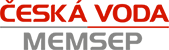 Technický list -  nezávazný dokument, slouží pro informaci o výrobku.Česká voda - MEMSEP, a.s.Informace o produktuHydrex 5212 je multifunkční descalant, určený  na čištění rezervoárů a zásobníků pro pitnou voduAktvně odstraňuje usady a nánosyVýhody      Tekutý přípravek, který se snadno aplikuje – dávkovači přímo z kanystrů.      Působí rychle a účinně.      Je přímo určen pro zásobníky na pitnou voduInformace Aplikace      Aplikujte bez ředění.      Po 20-ti minutách důkladně opláchněte      U úsad s Fe a Mn použijte dále Hydrex 1311 – poměr  5212/ 1311 činí: 20/1SpecifikaceVzhled: Čirý  bezbarvý roztokMěrná hmotnost při 25 ° C: 1,1-1,14pH – menší než 1Rozpustnost ve vodě: Rozpustný ve všech poměrechObalHydrex 5212 je balen v obalech dle možností výrobce – kanystr,sud,kontejner.Informace o bezpečnosti     Produkt je nebezpečný a je nutno s ním zacházet dle dodaného BLInformace není právně závazná.